OUR POLLUTED SEASWhat is going on in our oceans and what can we do?Activity:Jigsaw: each student or pair will get assigned a website and collect information.  It will then be shared with the rest of the group.Websiteswww.plasticsoupfoundation.org (Dutch website, click on English version)www.5gyres.orgwww.algalita.orgwww.plasticfreeseas.org (Hong Kong based non-profit)www.surfrider.org (international organization with RI chapter)www.coastalcare.org http://www.upgyres.org/ http://www.beatthemicrobead.org/en/ http://plasticpollutioncoalition.org/ http://www.plasticoceans.net/ http://upstreampolicy.org/http://www.mission2ocean.com/http://sustainablecoastlines.org/ http://washedashore.org/act/ http://rozaliaproject.org/ http://nurdle.org/ Check it out!What does the organization do?  Where are they based from?Describe at least 5 interesting facts / ideas from the website.What are some action steps / projects of this organization?Anything else you’d like to share with your classmates about this organization/website.  This may include videos, images, etc…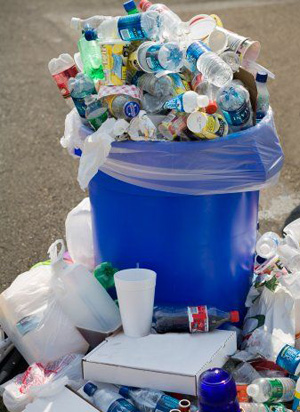 